Onderzoeksvragen opstellen:Bedenk een onderwerp. Wat wil je hierover vertellen?Bedenk onderzoeksvragen om te weten te komenwat je wilt weten. (Bedenk er niet te veel!)Gebruik de vragen als titels voor de hoofdstukken.Informatie verzamelen:Lees verschillende bronnen boeken en teksten van internet en maak aantekeningen.Titel van je werkstuk:Bedenk een passende titel voor je werkstuk.Inleiding:Leg uit wat je gaat vertellen.Leg uit wat het doel is van jouw informatieve tekst.Kern:Tekst met indeling in hoofdstukken. Geef antwoord op de vragen.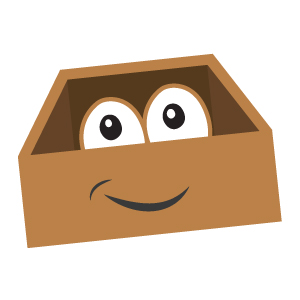 Vraag 1:Vraag 2:Vraag 3:Slot:Eindconclusie of korte samenvattingWat weet je nu? Wat is het belangrijkste dat je hebt geleerd?Bronnen:Waar heb je de informatie vandaan?TipsGebruik niet steeds dezelfde woorden maar gebruik synoniemen zoals:		maar - echter		ook - tevens - bovendien		toen - vervolgens - daarna		want - omdatNummer de hoofdstukken en de pagina’s.Schrijf geen stukken over maar gebruik je eigen woorden.Naar: Opbrengstgericht werken aan lezen en schrijven (Expertisecentrum Nederlands) 